О проведении соревнования – Первенства Красноярского края по тяжелой атлетикеНа основании календарного плана официальных физкультурных мероприятий и спортивных мероприятий Красноярского края на 2014 год, утвержденного приказом министерства спорта, туризма и молодежной политики Красноярского края от 30.12.2013 № 442-П,  календарного плана спортивно-массовых и оздоровительных мероприятий и соревнований с участием спортсменов и команд города Канска на 2014 год, с целью развития и популяризации тяжелой атлетики в городе Канске, руководствуясь статьями 30, 35 Устава города Канска, ПОСТАНОВЛЯЮ:Отделу физической культуры, спорта,  туризма и молодежной политики  администрации г. Канска (Т.А. Бажина), МБОУ ДОД ДЮСШ «Олимпиец» г. Канска (К.С. Коноваленко), МБОУ ДОД ДЮСШ  по зимним видам спорта им. В.И. Стольникова (Т.А. Кудреватых) организовать и провести первенство Красноярского края по тяжелой атлетике (юноши, девушки до 18 лет), (далее – соревнования),   12 – 14 сентября 2014 года, в зале МБОУ ДОД ДЮСШ  по зимним видам спорта им. В.И. Стольникова, начало соревнований 13 сентября 2014 года в 11.00 часов.Утвердить положение о проведении соревнований согласно приложению № 1 к настоящему постановлению.Утвердить план мероприятий по подготовке и проведению                  соревнований  согласно приложению №2 к настоящему постановлению.4. МБОУ ДОД ДЮСШ «Олимпиец» (К.С. Коноваленко) подготовить и провести торжественное открытие и закрытие соревнований.5. Рекомендовать МО МВД России «Канский» (В.Н. Банин) обеспечить охрану общественного порядка на месте проведения соревнований.6. Рекомендовать КГБУЗ «Канская МБ» (В.А. Шиповалов) организовать медицинское обслуживание соревнований.7. Отделу физической культуры, спорта,  туризма и молодежной политики  администрации г. Канска (Т.А. Бажина) уведомить Отделение г. Канска УФСБ России по Красноярскому краю (В.В. Арискин), МКУ «Управление по делам ГО и ЧС администрации г. Канска» (А.В. Комарчев) о проведении соревнований.8. Консультанту главы города по связям с общественностью отдела организационной работы, делопроизводства, кадров и муниципальной службы администрации г. Канска (Н.И. Никонова) разместить настоящее постановление на официальном сайте муниципального образования город Канск в сети Интернет.9. Контроль за исполнением настоящего постановления возложить на заместителя главы города по социальной политике Н.И. Князеву.10. Постановление вступает в силу со дня опубликования.Глава города Канска								  Н.Н. Качан      Приложение № 1 к постановлению                                                                            администрации    города    Канска                                                                       от  03.09.2014 № 1439Положениео проведении первенство Красноярского края по тяжелой атлетике (юноши, девушки до 18 лет)Цели и задачиПервенство Красноярского края по тяжелой атлетике (юноши, девушки до 18 лет) (далее – соревнования) проводится с целью популяризации и пропаганды  тяжелой атлетики среди молодежи.Задачи соревнования:- укрепление дружеских связей между регионами Красноярского края, Сибири; - пропаганда здорового образа жизни;- совершенствование спортивного мастерства;- выявление сильнейших спортсменов для формирования сборных команд Красноярского края на участие во Всероссийских соревнованиях по тяжелой атлетики. Сроки и место проведения соревнованийСоревнования  проводятся 12 – 14 сентября 2014 года в спортивном зале         МБОУ ДОД ДЮСШ  по зимним видам спорта им. В.И. Стольникова по адресу:  г. Канск, ул. 40 лет Октября, 91. Руководство проведением соревнованияОбщее руководство по организации и проведению соревнования осуществляет Красноярская региональная общественная организация «Федерация тяжелой атлетики Красноярского края»,краевое государственное автономное учреждение «Центр спортивной подготовки» (далее – КГАУ «ЦСП»), Отдел физической культуры, спорта, туризма и молодежной политики г. Канска,   МБОУ ДОД ДЮСШ «Олимпиец» г. Канска. Непосредственное проведение турнира  возлагается на главную судейскую коллегию:  Главный судья соревнований – судья 2 категории   О.А. Тюрина  (г.Канск). Главный секретарь соревнований – судья международного класса А.Н. Полежаев (г. Красноярск).Участники соревнованийСоревнования лично-командные.К участию в соревнованиях допускаются:- юноши и девушки 13-18 лет (1996 – 2001 г.р.), имеющие подготовку не ниже 1 юношеского разряда, а также допуск врача.соревнования проводятся в весовых категориях: - юноши: 50, 56, 62, 69, 77, 85, 94, +94 кг.- девушки: 44, 48, 53, 58, 63, 69, + 69 кг.Состав команды у юношей – 10 человек (8 спортсменов,1 тренер, 1 судья).Состав команды у девушек – 9 человек (7 спортсменок,1 тренер,1 судья).В командном зачете допускается не более одной команды от муниципального образования Красноярского края как среди девушек, так и среди юношей.Не допускается участие от одной команды более двух спортсменов в одной весовой категории.5. Программа соревнований12.09.2014 года:9.00 – 17.00 часов – мандатная комиссия;17.00 – совещание представителей команд и заседание главной судейской коллегии (ГСК).13.09.2014 года:11.00 – Соревнования в весовых категориях:Девушки: 44, 48, 53, 58,63,69,75, +75 кг.Юноши: 50, 56, 62, 69, 77 кг.15.00 – Торжественная церемония открытия соревнований.14.09.2014 года:12.00 – Продолжение соревнований в весовых категориях:Юноши: 85, 94, +94 кг.16.00 – Церемония награждения победителей и призеров, церемония закрытия соревнований.Условия подведения итоговПобедители в личном зачете определяются по сумме двух движений (рывок, толчок) в каждой весовой категории. При равенстве результатов у двух и более спортсменов наиболее высокое место присуждается спортсмену, имеющему меньший собственный вес. При одинаковом собственном весе участников, наиболее высокое место присуждается спортсмену, показавшему этот результат в более ранней попытке.Командный и личный зачет определяется отдельно среди юношей и девушек.В командный зачет идут результаты у юношей – 8 человек (в каждой весовой категории), у девушек – 7 человек (в каждой весовой категории).Результат определяется в соответствии с занятым местом в весовой категории: 1 место – 16; 2 место – 14; 3 место – 12; 4 место – 11 и т.д. (14 место 1 очко).Зачет по норме допуска. При равенстве очков у двух и более команд наиболее высокое место присуждается команде, у которой больше первых, вторых, третьих и т.д. мест в весовых категориях. Очки по занятым местам дают все участники соревнований даже лично выступающие, с учетом зачета по норме допуска.НаграждениеПобедители награждаются грамотами, медалями и призами, призеры – грамотами и медалями.Тренеры победителей награждаются грамотами.Команды-призеры награждаются грамотами.ФинансированиеРасходы, связанные с проведением соревнований (оплата работы спортивных судей и обслуживающего персонала, услуг медицинского обеспечения, награждение грамотами, медалями, победителей призами, расходы на канцелярские товары) несет КГАУ «ЦСП».Расходы, связанные с дополнительным награждением несет федерация.Расходы, связанные с командированием участников (проезд, размещение, питание) за счет командирующих организаций.Заявки Предварительные заявки на участие в соревнованиях подаются за 20 дней до начала соревнований по адресу: г. Красноярск, о. Отдыха, д. 12, ДС имени И. Ярыгина, СДЮШОР по тяжелой атлетике 8 (391) 236-93-44,236-99-61) или по электронной почте на адрес: polezhaev73@mail.ruВ мандатную комиссию в день приезда подаются следующие документы:- именная заявка;- паспорт гражданина РФ/свидетельство о рождении;- зачетная квалификационная книжка или удостоверение спортивного звания;- договор (оригинал) о страховании от несчастных случаев, жизни и здоровья.Начальник Отдела ФКСТиМП					          Т.А. Бажина							                 Приложение № 2 к постановлению							 администрации города Канска							       от 03.09.2014 № 1439План мероприятий по проведению первенства Красноярского края по тяжелой атлетике (юноши, девушки до 18 лет)Начальник Отдела ФКСТиМП					          Т.А. Бажина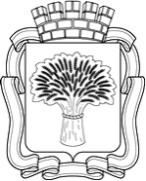 Российская ФедерацияАдминистрация города Канска
Красноярского краяПОСТАНОВЛЕНИЕРоссийская ФедерацияАдминистрация города Канска
Красноярского краяПОСТАНОВЛЕНИЕРоссийская ФедерацияАдминистрация города Канска
Красноярского краяПОСТАНОВЛЕНИЕРоссийская ФедерацияАдминистрация города Канска
Красноярского краяПОСТАНОВЛЕНИЕ03.09.2014 г.№1439п/пмероприятиясрокиответственный1Формирование состава судейской коллегииДо 03.09.2014К.С. Коноваленко2Оформление места проведения соревнований, размещение рекламыдо 12.09.2014К.С. Коноваленко3Организация медицинского обслуживания соревнований13-14.09. 2014В.А. ШиповаловК.С. Коноваленко4Организация работы со СМИ по освещению проведения соревнований13-14.09 2014О.Н. АлекторскаяН.И. Никонова5Обеспечение охраны общественного порядка на месте проведения соревнований12-14.09. 2014В.Н. Банин6Подготовка сценария торжественного открытия соревнований;Организация и проведение торжественного открытия соревнований;закрытия соревнованийдо 03.09.201413.09.201414.09.2014К.С. Коноваленко7Подготовка наградной атрибутики для награждения победителей и призеров соревнований до 12.09.2014К.С. Коноваленко8Формирование группы награждениядо 13.09.2014К.С. Коноваленко9Организация питания, размещения спортсменов командируемых команд12-14.09. 2014К.С. Коноваленко